Lisa 1Söödaseaduse muutmise seaduse eelnõu seletuskirja juurdeMääruste eelnõude kavandite loetelu:1) maaeluministri määrus „Ravimsööda väljakirjutamise täpsemad nõuded, sealhulgas ravimsööda väljakirjutamiseks kasutatava ravimsööda veterinaarretsepti sisu- ja vorminõuded, nimetatud veterinaarretsepti plangi väljastamise korra ja plankide üle arvestuse pidamise nõuded”;2) maaeluministri määrus ,,Põllumajandusministri 12. juuni 2014. a määruse nr 31 „Nende tegevusalade ja käitlemisel kasutatavate ainete täpsustatud loetelu, mille puhul peab sööda käitleja esitama majandustegevusteate või mille puhul peab sööda käitlejal olema tegevusluba” muutmine.”.Määrus kehtestatakse söödaseaduse § 132 lõike 3 alusel.§ 1. Ravimsööda veterinaarretsept.(1) Ravimsööda veterinaarretsept sisaldab Euroopa Parlamendi ja nõukogu määruse (EL) 2019/4, mis käsitleb ravimsööda tootmist, turuleviimist ja kasutamist, millega muudetakse Euroopa Parlamendi ja nõukogu määrust (EÜ) nr 183/2005 ning tunnistatakse kehtetuks nõukogu direktiiv 90/167/EMÜ (ELT L 4, 07.01.2019, lk 1–23) V lisas sätestatud teavet.(2) Loomse toidu saamiseks peetavale loomale ja karusloomale ette nähtud ravimsööda väljakirjutamiseks kasutatava ravimsööda veterinaarretsepti plangi näidis on esitatud määruse lisas 1.(3) Muule kui loomse toidu saamiseks peetavale loomale, välja arvatud karusloomale ette nähtud  ravimsööda väljakirjutamiseks kasutatava ravimsööda veterinaarretsepti plangi näidis on esitatud määruse lisas 2.§ 2. Ravimsööda veterinaarretsepti plangi väljastamine ja selle üle arvestuse pidamine(1) Ravimsööda veterinaarretsepti võib kutsetegevuse luba omav veterinaararst välja kirjutada üksnes nummerdatud retseptiplangile.(2) Retseptiplanke väljastab veterinaararstile Põllumajandus- ja Toiduamet, dokumenteerides retseptiplankide numbrid ja pidades arvestust väljaantud retseptiplankide üle.(3) Retseptiplankide jaotust kajastavat arvestust säilitatakse Põllumajandus- ja Toiduametis viis aastat.(4) Kasutamata retseptiplanki ei tohi säilitada allkirjastatult. Retseptiplanki ei tohi edasi anda teisele isikule. Retseptiplangi säilitamise korral tuleb välistada selle sattumine teise isiku kätte.§ 3. Määruse jõustumine Määrus jõustub 28. jaanuaril 2022. a.(allkirjastatud digitaalselt)Urmas KruuseMaaeluminister(allkirjastatud digitaalselt)Tiina SaronKantslerLisa 1 Loomse toidu saamiseks peetavale loomale ja karusloomale ette nähtud ravimsööda väljakirjutamiseks kasutatava ravimsööda veterinaarretsepti plankLisa 2 Muule kui loomse toidu saamiseks peetavale loomale, välja arvatud karusloomale ette nähtud ravimsööda väljakirjutamiseks kasutatava ravimsööda veterinaarretsepti plankLoomse toidu saamiseks peetavale loomale ja karusloomale ette nähtud ravimsööda väljakirjutamiseks kasutatava ravimsööda veterinaarretsepti plankMuule kui loomse toidu saamiseks peetavale loomale, välja arvatud karusloomale ette nähtud ravimsööda väljakirjutamiseks kasutatava ravimsööda veterinaarretsepti plankMäärus kehtestatakse söödaseaduse § 18 lõike 2 ja § 19 lõike 3 alusel.§ 1. Põllumajandusministri 12. juuni 2014. a määrust nr 31 „Nende tegevusalade ja käitlemisel kasutatavate ainete täpsustatud loetelu, mille puhul peab sööda käitleja esitama majandustegevusteate või mille puhul peab sööda käitlejal olema tegevusluba” muutminePõllumajandusministri 12. juuni 2014. a määruse nr 31 „Nende tegevusalade ja käitlemisel kasutatavate ainete täpsustatud loetelu, mille puhul peab sööda käitleja esitama majandustegevusteate või mille puhul peab sööda käitlejal olema tegevusluba” muudetakse järgmiselt:1) määruse pealkiri muudetakse ja sõnastatakse järgmiselt:„Nende tegevusalade ja käitlemisel kasutatavate ainete täpsustatud loetelu, mille puhul peab isik esitama majandustegevusteate või mille puhul peab sööda käitlejal olema tegevusluba”;2) määruse § 1 lõikes 1 ja lisa 1 pealkirjas asendatakse sõnad „sööda käitleja” sõnaga ,,isik” vastavas käändes;3) määruse lisad 1 ja 2 kehtestatakse uues sõnastuses (lisatud).§ 2. Määruse jõustumine Määrus jõustub 28. jaanuaril 2022. a.(allkirjastatud digitaalselt)Urmas KruuseMaaeluminister(allkirjastatud digitaalselt)Tiina SaronKantslerLisa 1 Nende tegevusalade ja käitlemisel kasutatavate ainete loetelu, mille puhul peab isik esitama majandustegevusteateLisa 2 Nende tegevusalade ja käitlemisel kasutatavate ainete täpsustatud loetelu, mille puhul peab sööda käitlejal olema tegevuslubaNende tegevusalade ja käitlemisel kasutatavate ainete loetelu, mille puhul peab isik esitama majandustegevusteate1 Lubatud loomne proteiin on töödeldud loomne proteiin, sealhulgas kalajahu ja verejahu, ning dikaltsiumfosfaat, trikaltsiumfosfaat ja veretooted. Juhul kui ettevõttes toodetakse või ladustatakse sööta nii mäletsejalistele kui ka mittemäletsejalistele loomadele, võib lubatud loomset proteiini sisaldavat sööta toota või ladustada üksnes Veterinaar- ja Toiduameti loal. Nimetatud luba saab taotleda söödaseaduse § 6 lõike 9 alusel kehtestatud korras.2 Määratletud Euroopa Parlamendi ja nõukogu määruse (EL) 2019/4 artiklis 3.3 Loomne proteiin on Euroopa Parlamendi ja nõukogu määruse (EÜ) nr 999/2001 IV lisa I peatüki punkti b alapunktides i–v ning II peatüki punkti a alapunktides i–iii nimetatud toode.4 Asjaomane töötlemisviis vastab komisjoni määruse (EL) nr 68/2013 lisa B osas sätestatud määratlusele.5 Töötlemine toimub Euroopa Parlamendi ja nõukogu määruses (EÜ) nr 1069/2009 sätestatud nõuete kohaselt.6 Lubatud söödalisand on söödalisand, mille kohta on antud luba Euroopa Parlamendi ja nõukogu määruse (EÜ) nr 1831/2003 alusel ning mis on nimetatud sama määruse I lisas, välja arvatud punkti 4 alapunktiga d („muud zootehnilised lisandid”) hõlmatud lisandid ja lisand, mis kuulub kategooriasse „koktsidiostaatikumid ja histomonostaatikumid”.7 Söödalisand, mille kohta on antud luba Euroopa Parlamendi ja nõukogu määruse (EÜ) nr 1831/2003 alusel ning mis on nimetatud sama määruse I lisa punktis 1, välja arvatud sama punkti alapunktiga b („antioksüdandid”) hõlmatud lisandid, mille maksimaalne sisaldus on fikseeritud, ja sama määruse I lisa punktis 2, välja arvatud sama punkti alapunktiga a („värvained”) hõlmatud lisanditest karotinoidid ja ksantofüllid.8 Söödalisand, mille kohta on antud luba Euroopa Parlamendi ja nõukogu määruse (EÜ) nr 1831/2003 alusel ning mis on nimetatud sama määruse I lisa punktides 1–4, välja arvatud punkti 3 alapunktiga a („vitamiinid, provitamiinid ja samalaadse toimega keemiliselt täpselt määratletud ained”) hõlmatud lisanditest A- ja D-vitamiin, punkti 3 alapunktiga b („mikroelementide ühendid”) hõlmatud lisanditest Cu ja Se, punkti 4 alapunktiga d („muud zootehnilised lisandid”) hõlmatud lisandid ning lisand, mis kuulub kategooriasse „koktsidiostaatikumid ja histomonostaatikumid”.9 Söödalisand, mille kohta on antud luba selle kasutamiseks loomade joogivees Euroopa Parlamendi ja nõukogu määruse (EÜ) nr 1831/2003 alusel.10 Lubatud loomne proteiin on töödeldud loomne proteiin, sealhulgas kalajahu ja verejahu, ning dikaltsiumfosfaat, trikaltsiumfosfaat ja veretooted. Juhul kui ettevõttes peetakse nii mäletsejalisi kui ka mittemäletsejalisi loomi, võib mittemäletsejalistele sööta lubatud loomset proteiini sisaldavat sööta või võõrutamata mäletsejalistele kalajahu sisaldavat piimaasendajat üksnes Veterinaar- ja Toiduameti loal. Nimetatud luba saab taotleda söödaseaduse § 6 lõike 9 alusel kehtestatud korras. Nende tegevusalade ja käitlemisel kasutatavate ainete täpsustatud loetelu, mille puhul peab sööda käitlejal olema tegevusluba1 Lubatud söödalisand on söödalisand, mille kohta on antud luba Euroopa Parlamendi ja nõukogu määruse (EÜ) nr 1831/2003 alusel ning mis on nimetatud sama määruse I lisa punkti 4 alapunktis d („muud zootehnilised lisandid”), või lisand, mis kuulub kategooriasse „koktsidiostaatikumid ja histomonostaatikumid”.2 Söödalisand, mille kohta on antud luba Euroopa Parlamendi ja nõukogu määruse (EÜ) nr 1831/2003 alusel ning mis on nimetatud sama määruse I lisa punkti 1 alapunktis b („antioksüdandid”) ja mille lubatud suurim sisaldus on fikseeritud või sama määruse I lisa punkti 2 alapunktiga a („värvained”) hõlmatud lisanditest karotinoidid ja ksantofüllid või sama määruse I lisa punktiga 3 („toitainelised lisandid”) hõlmatud lisandid või sama määruse I lisa punktiga 4 („zootehnilised lisandid”) hõlmatud lisandid või lisand, mis kuulub kategooriasse „koktsidiostaatikumid ja histomonostaatikumid”.3 Söödalisand, mille kohta on antud luba Euroopa Parlamendi ja nõukogu määruse (EÜ) nr 1831/2003 alusel ning mis on sama määruse I lisa punkti 3 alapunktiga a („vitamiinid, provitamiinid ja samalaadse toimega keemiliselt täpselt määratletud ained”) hõlmatud lisanditest A- ja D-vitamiin või punkti 3 alapunktiga b („mikroelementide ühendid”) hõlmatud lisanditest Cu ja Se või punkti 4 alapunktiga d („muud zootehnilised lisandid”) hõlmatud lisand või lisand, mis kuulub kategooriasse „koktsidiostaatikumid ja histomonostaatikumid”.4 Määratletud Euroopa Parlamendi ja nõukogu määruse (EL) 2019/4 artiklis 3.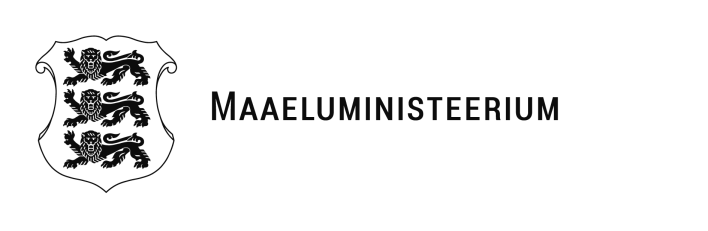 Määrusxx.xx.2021 nr …..Ravimsööda väljakirjutamise täpsemad nõuded, sealhulgas ravimsööda väljakirjutamiseks kasutatava ravimsööda veterinaarretsepti sisu- ja vorminõuded, nimetatud veterinaarretsepti plangi väljastamise korra ja plankide üle arvestuse pidamise nõuded RAVIMSÖÖDA VETERINAARRETSEPT000.000.001RAVIMSÖÖDA VETERINAARRETSEPT000.000.001RAVIMSÖÖDA VETERINAARRETSEPT000.000.001RETSEPT RAVIMSÖÖDA ÜHEKORDSEKS VÄLJASTAMISEKSRETSEPT RAVIMSÖÖDA ÜHEKORDSEKS VÄLJASTAMISEKSRETSEPT RAVIMSÖÖDA ÜHEKORDSEKS VÄLJASTAMISEKS1. Ravimsööda tarnija või oma ettevõtte tarbeks tootjanimi või äriniminimi või äriniminimi või äriniminimi või äriniminimi või ärinimi1. Ravimsööda tarnija või oma ettevõtte tarbeks tootjaaadressaadressaadressaadressaadress2. Loomapidajaniminiminiminiminimi2. Loomapidajaaadressaadressaadressaadressaadress2. Loomapidajaettevõtte identifitseerimisnumber, kui see on olemasettevõtte identifitseerimisnumber, kui see on olemasettevõtte identifitseerimisnumber, kui see on olemasettevõtte identifitseerimisnumber, kui see on olemasettevõtte identifitseerimisnumber, kui see on olemas3. Andmed ravialuste loomade kohtaloomaliik:loomaliik:loomaliik:vanus:vanus:3. Andmed ravialuste loomade kohtaidentifitseerimist võimaldavadtunnusedidentifitseerimist võimaldavadtunnusedidentifitseerimist võimaldavadtunnusedarv või asjakohasel juhul loomade kaalarv või asjakohasel juhul loomade kaal4. Ravitav diagnoositud haigusImmunoloogiliste veterinaarravimite või mikroobivastase toimeta parasiidivastaste ainete puhul haigus, mida ära hoitakse4. Ravitav diagnoositud haigusImmunoloogiliste veterinaarravimite või mikroobivastase toimeta parasiidivastaste ainete puhul haigus, mida ära hoitakse4. Ravitav diagnoositud haigusImmunoloogiliste veterinaarravimite või mikroobivastase toimeta parasiidivastaste ainete puhul haigus, mida ära hoitakse4. Ravitav diagnoositud haigusImmunoloogiliste veterinaarravimite või mikroobivastase toimeta parasiidivastaste ainete puhul haigus, mida ära hoitakse5. Ravimsöödas kasutatavaveterinaarravimi(te) nimi(ed)veterinaarravimi(te) nimi(ed)veterinaarravimi(te) nimi(ed)toimeaine(te) nimi(ed)toimeaine(te) nimi(ed)5. Ravimsöödas kasutatavamüügiloa numbermüügiloa numbermüügiloa numbertoimeaine(te) nimi(ed)toimeaine(te) nimi(ed)6. Seletus määruse (EL) 2019/6 artikli 107 lõike 4, artiklite 112, 113 või 114 kohase veterinaarravimi väljakirjutamise kohta6. Seletus määruse (EL) 2019/6 artikli 107 lõike 4, artiklite 112, 113 või 114 kohase veterinaarravimi väljakirjutamise kohta7. Veterinaarravimi(te) sisaldus:(kogus ravimsööda massiühiku kohta)7. Veterinaarravimi(te) sisaldus:(kogus ravimsööda massiühiku kohta)Toimeaine(te) sisaldus(kogus ravimsööda massiühiku kohtaToimeaine(te) sisaldus(kogus ravimsööda massiühiku kohtaToimeaine(te) sisaldus(kogus ravimsööda massiühiku kohtaToimeaine(te) sisaldus(kogus ravimsööda massiühiku kohta8. Ravimsööda kogus8. Ravimsööda kogus9. Ravi kestus9. Ravi kestus9. Ravi kestus9. Ravi kestus10. Ravimsööda protsent päevaratsioonis või ravimsööda kogus looma kohta päevas10. Ravimsööda protsent päevaratsioonis või ravimsööda kogus looma kohta päevas11. Kasutusjuhend loomapidajale11. Kasutusjuhend loomapidajale11. Kasutusjuhend loomapidajale11. Kasutusjuhend loomapidajale12. Keeluaeg, ka siis kui see on null:12. Keeluaeg, ka siis kui see on null:11. Kasutusjuhend loomapidajale11. Kasutusjuhend loomapidajale11. Kasutusjuhend loomapidajale11. Kasutusjuhend loomapidajale13. Hoiatused tagamaks asjakohane kasutamine, sealhulgas mikroobivastaste ainete vastutustundlik kasutamine13. Hoiatused tagamaks asjakohane kasutamine, sealhulgas mikroobivastaste ainete vastutustundlik kasutamine14. Veterinaararsti nimi 14. Veterinaararsti nimi TÄIDAB RAVIMSÖÖDA TARNIJA VÕI OMA ETTEVÕTTE TARBEKS TOOTJATÄIDAB RAVIMSÖÖDA TARNIJA VÕI OMA ETTEVÕTTE TARBEKS TOOTJATÄIDAB RAVIMSÖÖDA TARNIJA VÕI OMA ETTEVÕTTE TARBEKS TOOTJATÄIDAB RAVIMSÖÖDA TARNIJA VÕI OMA ETTEVÕTTE TARBEKS TOOTJAtelefontelefon15. Loomapidajale tarnimise kuupäev või oma ettevõtte tarbeks tootmise kuupäev15. Loomapidajale tarnimise kuupäev või oma ettevõtte tarbeks tootmise kuupäev15. Loomapidajale tarnimise kuupäev või oma ettevõtte tarbeks tootmise kuupäevkutsetegevuse loa numberkutsetegevuse loa number15. Loomapidajale tarnimise kuupäev või oma ettevõtte tarbeks tootmise kuupäev15. Loomapidajale tarnimise kuupäev või oma ettevõtte tarbeks tootmise kuupäev15. Loomapidajale tarnimise kuupäev või oma ettevõtte tarbeks tootmise kuupäev16. Retsepti väljastamise kuupäev16. Retsepti väljastamise kuupäev18. Retsepti alusel tarnitud ravimsööda partii number18. Retsepti alusel tarnitud ravimsööda partii number18. Retsepti alusel tarnitud ravimsööda partii number17. Retsepti kehtib 17. Retsepti kehtib 18. Retsepti alusel tarnitud ravimsööda partii number18. Retsepti alusel tarnitud ravimsööda partii number18. Retsepti alusel tarnitud ravimsööda partii number19. Veterinaararsti allkiri 19. Veterinaararsti allkiri 20. Loomapidajale tarnija või oma ettevõtte tarbeks tootja allkiri20. Loomapidajale tarnija või oma ettevõtte tarbeks tootja allkiri20. Loomapidajale tarnija või oma ettevõtte tarbeks tootja allkiri20. Loomapidajale tarnija või oma ettevõtte tarbeks tootja allkiriRAVIMSÖÖDA VETERINAARRETSEPT000.000.001RAVIMSÖÖDA VETERINAARRETSEPT000.000.001RAVIMSÖÖDA VETERINAARRETSEPT000.000.0011. Ravimsööda tarnija või oma ettevõtte tarbeks tootjanimi või äriniminimi või äriniminimi või äriniminimi või äriniminimi või ärinimi1. Ravimsööda tarnija või oma ettevõtte tarbeks tootjaaadressaadressaadressaadressaadress2. Loomapidajaniminiminiminiminimi2. Loomapidajaaadressaadressaadressaadressaadress2. Loomapidajaettevõtte identifitseerimisnumber, kui see on olemasettevõtte identifitseerimisnumber, kui see on olemasettevõtte identifitseerimisnumber, kui see on olemasettevõtte identifitseerimisnumber, kui see on olemasettevõtte identifitseerimisnumber, kui see on olemas3. Andmed ravialuste loomade kohtaloomaliikloomaliikloomaliikvanusvanus3. Andmed ravialuste loomade kohtaidentifitseerimist võimaldavadtunnusedidentifitseerimist võimaldavadtunnusedidentifitseerimist võimaldavadtunnusedarv või asjakohasel juhul loomade kaalarv või asjakohasel juhul loomade kaal4. Ravitav diagnoositud haigusImmunoloogiliste veterinaarravimite või mikroobivastase toimeta parasiidivastaste ainete puhul haigus, mida ära hoitakse4. Ravitav diagnoositud haigusImmunoloogiliste veterinaarravimite või mikroobivastase toimeta parasiidivastaste ainete puhul haigus, mida ära hoitakse4. Ravitav diagnoositud haigusImmunoloogiliste veterinaarravimite või mikroobivastase toimeta parasiidivastaste ainete puhul haigus, mida ära hoitakse4. Ravitav diagnoositud haigusImmunoloogiliste veterinaarravimite või mikroobivastase toimeta parasiidivastaste ainete puhul haigus, mida ära hoitakse5. Ravimsöödas kasutatavaveterinaarravimi(te) nimi(ed)veterinaarravimi(te) nimi(ed)veterinaarravimi(te) nimi(ed)toimeaine(te) nimi(ed)toimeaine(te) nimi(ed)5. Ravimsöödas kasutatavamüügiloa numbermüügiloa numbermüügiloa numbertoimeaine(te) nimi(ed)toimeaine(te) nimi(ed)6. Seletus määruse (EL) 2019/6 artikli 112 kohase veterinaarravimi väljakirjutamise kohta6. Seletus määruse (EL) 2019/6 artikli 112 kohase veterinaarravimi väljakirjutamise kohta7. Veterinaarravimi(te) sisaldus:(kogus ravimsööda massiühiku kohta)7. Veterinaarravimi(te) sisaldus:(kogus ravimsööda massiühiku kohta)Toimeaine(te) sisaldus:(kogus ravimsööda massiühiku kohtaToimeaine(te) sisaldus:(kogus ravimsööda massiühiku kohtaToimeaine(te) sisaldus:(kogus ravimsööda massiühiku kohtaToimeaine(te) sisaldus:(kogus ravimsööda massiühiku kohta8. Ravimsööda kogus8. Ravimsööda kogus9. Ravi kestus9. Ravi kestus9. Ravi kestus9. Ravi kestus10. Ravimsööda protsent päevaratsioonis või ravimsööda kogus looma kohta päevas:10. Ravimsööda protsent päevaratsioonis või ravimsööda kogus looma kohta päevas:11. Kasutusjuhend loomapidajale11. Kasutusjuhend loomapidajale11. Kasutusjuhend loomapidajale11. Kasutusjuhend loomapidajale12. Hoiatused tagamaks asjakohane kasutamine, sealhulgas mikroobivastaste ainete vastutustundlik kasutamine12. Hoiatused tagamaks asjakohane kasutamine, sealhulgas mikroobivastaste ainete vastutustundlik kasutamine13. Veterinaararsti nimi 13. Veterinaararsti nimi TÄIDAB RAVIMSÖÖDA TARNIJA VÕI OMA ETTEVÕTTE TARBEKS TOOTJATÄIDAB RAVIMSÖÖDA TARNIJA VÕI OMA ETTEVÕTTE TARBEKS TOOTJATÄIDAB RAVIMSÖÖDA TARNIJA VÕI OMA ETTEVÕTTE TARBEKS TOOTJATÄIDAB RAVIMSÖÖDA TARNIJA VÕI OMA ETTEVÕTTE TARBEKS TOOTJAtelefontelefon14. Loomapidajale tarnimise kuupäev või oma ettevõtte tarbeks tootmise kuupäev14. Loomapidajale tarnimise kuupäev või oma ettevõtte tarbeks tootmise kuupäev14. Loomapidajale tarnimise kuupäev või oma ettevõtte tarbeks tootmise kuupäevkutsetegevuse loa numberkutsetegevuse loa number14. Loomapidajale tarnimise kuupäev või oma ettevõtte tarbeks tootmise kuupäev14. Loomapidajale tarnimise kuupäev või oma ettevõtte tarbeks tootmise kuupäev14. Loomapidajale tarnimise kuupäev või oma ettevõtte tarbeks tootmise kuupäev15. Retsepti väljastamise kuupäev15. Retsepti väljastamise kuupäev17. Retsepti alusel tarnitud ravimsööda partii number17. Retsepti alusel tarnitud ravimsööda partii number17. Retsepti alusel tarnitud ravimsööda partii number16. Retsept kehtib16. Retsept kehtib17. Retsepti alusel tarnitud ravimsööda partii number17. Retsepti alusel tarnitud ravimsööda partii number17. Retsepti alusel tarnitud ravimsööda partii number18. Veterinaararsti allkiri 18. Veterinaararsti allkiri 19. Loomapidajale tarnija või oma ettevõtte tarbeks tootja allkiri19. Loomapidajale tarnija või oma ettevõtte tarbeks tootja allkiri19. Loomapidajale tarnija või oma ettevõtte tarbeks tootja allkiri19. Loomapidajale tarnija või oma ettevõtte tarbeks tootja allkiriMäärusxx.xx.2021 nr …..Põllumajandusministri 12. juuni 2014. a määruse nr 31 „Nende tegevusalade ja käitlemisel kasutatavate ainete täpsustatud loetelu, mille puhul peab sööda käitleja esitama majandustegevusteate või mille puhul peab sööda käitlejal olema tegevusluba” muutmine1. Tegevusala, millega tegelemise korral täidetakse Euroopa Parlamendi ja nõukogu määruse (EÜ) nr 183/2005 I lisa nõudeid1. Tegevusala, millega tegelemise korral täidetakse Euroopa Parlamendi ja nõukogu määruse (EÜ) nr 183/2005 I lisa nõudeid1. Tegevusala, millega tegelemise korral täidetakse Euroopa Parlamendi ja nõukogu määruse (EÜ) nr 183/2005 I lisa nõudeid1.1. Taimse söödamaterjali 1.1.1. esmatootmine oma ettevõtte tarbeks turustamisotstarbelise loomse toidu saamiseks1.1.1. esmatootmine oma ettevõtte tarbeks turustamisotstarbelise loomse toidu saamiseks1.1. Taimse söödamaterjali 1.1.2. esmatootmine turuleviimiseks1.1.2. esmatootmine turuleviimiseks1.1. Taimse söödamaterjali 1.1.3. sileerimine1.1.3. sileerimine1.1. Taimse söödamaterjali 1.1.4. kuivatamine, välja arvatud otsekuumutusega kuivatamine1.1.4. kuivatamine, välja arvatud otsekuumutusega kuivatamine1.1. Taimse söödamaterjali 1.1.5. ladustamine oma ettevõtte tarbeks1.1.5. ladustamine oma ettevõtte tarbeks1.2. Loomse söödamaterjali, välja arvatud putukate esmatootmine1.2. Loomse söödamaterjali, välja arvatud putukate esmatootmine1.2. Loomse söödamaterjali, välja arvatud putukate esmatootmine1.3. Putukate esmatootmine1.3. Putukate esmatootmine1.3. Putukate esmatootmine1.4. Sööda segamine oma ettevõtte tarbeks, kasutamata lubatud loomset proteiini1, veterinaarravimit2, vahetoodet2, ega söödalisandeid või nende eelsegusid1.4. Sööda segamine oma ettevõtte tarbeks, kasutamata lubatud loomset proteiini1, veterinaarravimit2, vahetoodet2, ega söödalisandeid või nende eelsegusid1.4. Sööda segamine oma ettevõtte tarbeks, kasutamata lubatud loomset proteiini1, veterinaarravimit2, vahetoodet2, ega söödalisandeid või nende eelsegusid1.5. Loomset proteiini3 sisaldava sööda segamine oma ettevõtte tarbeks, kasutamata veterinaarravimit2, vahetoodet2, ega söödalisandeid või nende eelsegusid1.5. Loomset proteiini3 sisaldava sööda segamine oma ettevõtte tarbeks, kasutamata veterinaarravimit2, vahetoodet2, ega söödalisandeid või nende eelsegusid1.5. Loomset proteiini3 sisaldava sööda segamine oma ettevõtte tarbeks, kasutamata veterinaarravimit2, vahetoodet2, ega söödalisandeid või nende eelsegusid1.6. Lubatud loomset proteiini1 sisaldava sööda segamine oma ettevõtte tarbeks, kasutamata veterinaarravimit2, vahetoodet2, ega söödalisandeid või nende eelsegusid1.6. Lubatud loomset proteiini1 sisaldava sööda segamine oma ettevõtte tarbeks, kasutamata veterinaarravimit2, vahetoodet2, ega söödalisandeid või nende eelsegusid1.6. Lubatud loomset proteiini1 sisaldava sööda segamine oma ettevõtte tarbeks, kasutamata veterinaarravimit2, vahetoodet2, ega söödalisandeid või nende eelsegusid1.7. Lubatud loomse proteiini1 või seda sisaldava sööda ladustamine oma ettevõtte tarbeks1.7. Lubatud loomse proteiini1 või seda sisaldava sööda ladustamine oma ettevõtte tarbeks1.7. Lubatud loomse proteiini1 või seda sisaldava sööda ladustamine oma ettevõtte tarbeks1.8. Lubatud loomse proteiini1 või seda sisaldava sööda vedu oma ettevõtte tarbeks1.8. Lubatud loomse proteiini1 või seda sisaldava sööda vedu oma ettevõtte tarbeks1.8. Lubatud loomse proteiini1 või seda sisaldava sööda vedu oma ettevõtte tarbeks2. Tegevusala, millega tegelemise korral täidetakse Euroopa Parlamendi ja nõukogu määruse (EÜ) nr 183/2005 II lisa nõudeid2. Tegevusala, millega tegelemise korral täidetakse Euroopa Parlamendi ja nõukogu määruse (EÜ) nr 183/2005 II lisa nõudeid2. Tegevusala, millega tegelemise korral täidetakse Euroopa Parlamendi ja nõukogu määruse (EÜ) nr 183/2005 II lisa nõudeid2.1. Pakendatud sööda, välja arvatud lemmikloomatoit, müümine jaekaubanduses2.1. Pakendatud sööda, välja arvatud lemmikloomatoit, müümine jaekaubanduses2.1. Pakendatud sööda, välja arvatud lemmikloomatoit, müümine jaekaubanduses2.2. Lemmiklooma ravimsööda müümine jaekaubanduses2.2. Lemmiklooma ravimsööda müümine jaekaubanduses2.2. Lemmiklooma ravimsööda müümine jaekaubanduses2.3. Toidu tootmise käigus tekkinud kõrvalsaaduse turustamine sööda käitlejale loomade söötmiseks2.3. Toidu tootmise käigus tekkinud kõrvalsaaduse turustamine sööda käitlejale loomade söötmiseks2.3. Toidu tootmise käigus tekkinud kõrvalsaaduse turustamine sööda käitlejale loomade söötmiseks2.4. Endise toidu turustamine sööda käitlejale otse loomade söötmiseks2.4. Endise toidu turustamine sööda käitlejale otse loomade söötmiseks2.4. Endise toidu turustamine sööda käitlejale otse loomade söötmiseks2.5. Taimse söödamaterjali2.5. Taimse söödamaterjali2.5.1. tootmine, välja arvatud esmatootmine turuleviimiseks2.5. Taimse söödamaterjali2.5. Taimse söödamaterjali2.5.2. otsekuumutusega kuivatamine2.5. Taimse söödamaterjali2.5. Taimse söödamaterjali2.5.3. töötlemine4 turuleviimiseks2.5. Taimse söödamaterjali2.5. Taimse söödamaterjali2.5.4. turuleviimine, välja arvatud Euroopa Liidu tolliterritooriumi asuvast riigist või territooriumilt (edaspidi liiduväline riik) Eestisse toimetamine ja eksport2.5. Taimse söödamaterjali2.5. Taimse söödamaterjali2.5.5. liiduvälisest riigist Eestisse toimetamine2.5. Taimse söödamaterjali2.5. Taimse söödamaterjali2.5.6. eksport2.5. Taimse söödamaterjali2.5. Taimse söödamaterjali2.5.7. veoteenus2.5. Taimse söödamaterjali2.5. Taimse söödamaterjali2.5.8. ladustamise teenus2.6. Loomse söödamaterjali, välja arvatud tehistingimustes kasvatatud putukate2.6. Loomse söödamaterjali, välja arvatud tehistingimustes kasvatatud putukate2.6.1. külmutamine2.6. Loomse söödamaterjali, välja arvatud tehistingimustes kasvatatud putukate2.6. Loomse söödamaterjali, välja arvatud tehistingimustes kasvatatud putukate2.6.2. kuivatamine2.6. Loomse söödamaterjali, välja arvatud tehistingimustes kasvatatud putukate2.6. Loomse söödamaterjali, välja arvatud tehistingimustes kasvatatud putukate2.6.3. töötlemine5 turuleviimiseks2.6. Loomse söödamaterjali, välja arvatud tehistingimustes kasvatatud putukate2.6. Loomse söödamaterjali, välja arvatud tehistingimustes kasvatatud putukate2.6.4. turuleviimine, välja arvatud liiduvälisest riigist Eestisse toimetamine ja eksport2.6. Loomse söödamaterjali, välja arvatud tehistingimustes kasvatatud putukate2.6. Loomse söödamaterjali, välja arvatud tehistingimustes kasvatatud putukate2.6.5. liiduvälisest riigist Eestisse toimetamine2.6. Loomse söödamaterjali, välja arvatud tehistingimustes kasvatatud putukate2.6. Loomse söödamaterjali, välja arvatud tehistingimustes kasvatatud putukate2.6.6. eksport2.6. Loomse söödamaterjali, välja arvatud tehistingimustes kasvatatud putukate2.6. Loomse söödamaterjali, välja arvatud tehistingimustes kasvatatud putukate2.6.7. veoteenus2.6. Loomse söödamaterjali, välja arvatud tehistingimustes kasvatatud putukate2.6. Loomse söödamaterjali, välja arvatud tehistingimustes kasvatatud putukate2.6.8. ladustamise teenus2.7. Tehistingimustes kasvatatud putukate2.7. Tehistingimustes kasvatatud putukate2.7.1. külmutamine2.7. Tehistingimustes kasvatatud putukate2.7. Tehistingimustes kasvatatud putukate2.7.2. kuivatamine2.7. Tehistingimustes kasvatatud putukate2.7. Tehistingimustes kasvatatud putukate2.7.3. töötlemine5 turuleviimiseks2.7. Tehistingimustes kasvatatud putukate2.7. Tehistingimustes kasvatatud putukate2.7.4. turuleviimine, välja arvatud liiduvälisest riigist Eestisse toimetamine ja eksport2.7. Tehistingimustes kasvatatud putukate2.7. Tehistingimustes kasvatatud putukate2.7.5. liiduvälisest riigist Eestisse toimetamine2.7. Tehistingimustes kasvatatud putukate2.7. Tehistingimustes kasvatatud putukate2.7.6. eksport2.7. Tehistingimustes kasvatatud putukate2.7. Tehistingimustes kasvatatud putukate2.7.7. veoteenus2.7. Tehistingimustes kasvatatud putukate2.7. Tehistingimustes kasvatatud putukate2.7.8. ladustamisteenus2.8. Mineraalse söödamaterjali2.8. Mineraalse söödamaterjali2.8.1. tootmine turuleviimiseks2.8. Mineraalse söödamaterjali2.8. Mineraalse söödamaterjali2.8.2. töötlemine4 turuleviimiseks2.8. Mineraalse söödamaterjali2.8. Mineraalse söödamaterjali2.8.3. turuleviimine, välja arvatud liiduvälisest riigist Eestisse toimetamine ja eksport2.8. Mineraalse söödamaterjali2.8. Mineraalse söödamaterjali2.8.4. liiduvälisest riigist Eestisse toimetamine2.8. Mineraalse söödamaterjali2.8. Mineraalse söödamaterjali2.8.5. eksport2.8. Mineraalse söödamaterjali2.8. Mineraalse söödamaterjali2.8.6. veoteenus2.8. Mineraalse söödamaterjali2.8. Mineraalse söödamaterjali2.8.7. ladustamise teenus2.9. Segasööda, välja arvatud ravimsööda ja vahetoote2.9. Segasööda, välja arvatud ravimsööda ja vahetoote2.9.1. tootmine oma ettevõtte tarbeks, kasutades lubatud söödalisandeid6 või nende eelsegusid2.9. Segasööda, välja arvatud ravimsööda ja vahetoote2.9. Segasööda, välja arvatud ravimsööda ja vahetoote2.9.2. tootmine turuleviimiseks, kasutades lubatud söödalisandeid6 või nende eelsegusid2.9. Segasööda, välja arvatud ravimsööda ja vahetoote2.9. Segasööda, välja arvatud ravimsööda ja vahetoote2.9.3. tootmine turuleviimiseks, kasutamata söödalisandeid või nende eelsegusid2.9. Segasööda, välja arvatud ravimsööda ja vahetoote2.9. Segasööda, välja arvatud ravimsööda ja vahetoote2.9.4. turuleviimine, välja arvatud liiduvälisest riigist Eestisse toimetamine ja eksport2.9. Segasööda, välja arvatud ravimsööda ja vahetoote2.9. Segasööda, välja arvatud ravimsööda ja vahetoote2.9.5. liiduvälisest riigist Eestisse toimetamine2.9. Segasööda, välja arvatud ravimsööda ja vahetoote2.9. Segasööda, välja arvatud ravimsööda ja vahetoote2.9.6. eksport2.9. Segasööda, välja arvatud ravimsööda ja vahetoote2.9. Segasööda, välja arvatud ravimsööda ja vahetoote2.9.7. ümberpakendamine2.9. Segasööda, välja arvatud ravimsööda ja vahetoote2.9. Segasööda, välja arvatud ravimsööda ja vahetoote2.9.8. veoteenus2.9. Segasööda, välja arvatud ravimsööda ja vahetoote2.9. Segasööda, välja arvatud ravimsööda ja vahetoote2.9.9. ladustamise teenus2.10. Ravimsööda2.10. Ravimsööda2.10.1. ostmine oma ettevõtte tarbeks2.10. Ravimsööda2.10. Ravimsööda2.10.2. vedu oma ettevõtte tarbeks2.10. Ravimsööda2.10. Ravimsööda2.10.3. ladustamine oma ettevõtte tarbeks2.10. Ravimsööda2.10. Ravimsööda2.10.4. vahendamine ladustamata seda oma ehitises2.11. Pakendatud ravimsööda vedu 2.11. Pakendatud ravimsööda vedu 2.11. Pakendatud ravimsööda vedu 2.12. Pakendatud ravimsööda ladustamine2.12. Pakendatud ravimsööda ladustamine2.12. Pakendatud ravimsööda ladustamine2.13. Vahetoote2 vahendamine ladustamata seda oma ehitises2.13. Vahetoote2 vahendamine ladustamata seda oma ehitises2.13. Vahetoote2 vahendamine ladustamata seda oma ehitises2.14. Pakendatud vahetoote2 vedu2.14. Pakendatud vahetoote2 vedu2.14. Pakendatud vahetoote2 vedu2.15. Pakendatud vahetoote2 ladustamine2.15. Pakendatud vahetoote2 ladustamine2.15. Pakendatud vahetoote2 ladustamine2.16. Lubatud loomset proteiini1 sisaldava sööda2.16. Lubatud loomset proteiini1 sisaldava sööda2.16.1. tootmine turuleviimiseks 2.16. Lubatud loomset proteiini1 sisaldava sööda2.16. Lubatud loomset proteiini1 sisaldava sööda2.16.2. turuleviimine, välja arvatud liiduvälisest riigist Eestisse toimetamine ja eksport2.16. Lubatud loomset proteiini1 sisaldava sööda2.16. Lubatud loomset proteiini1 sisaldava sööda2.16.3. liiduvälisest riigist Eestisse toimetamine2.16. Lubatud loomset proteiini1 sisaldava sööda2.16. Lubatud loomset proteiini1 sisaldava sööda2.16.4. eksport2.16. Lubatud loomset proteiini1 sisaldava sööda2.16. Lubatud loomset proteiini1 sisaldava sööda2.16.5. veoteenus2.16. Lubatud loomset proteiini1 sisaldava sööda2.16. Lubatud loomset proteiini1 sisaldava sööda2.16.6. ladustamise teenus2.17. Söödalisandi72.17. Söödalisandi72.17.1. tootmine turuleviimiseks2.17. Söödalisandi72.17. Söödalisandi72.17.2. turuleviimine, välja arvatud liiduvälisest riigist Eestisse toimetamine ja eksport2.17. Söödalisandi72.17. Söödalisandi72.17.3. liiduvälisest riigist Eestisse toimetamine2.17. Söödalisandi72.17. Söödalisandi72.17.4. eksport2.18. Söödalisandist8 eelsegu 2.18. Söödalisandist8 eelsegu 2.18.1. tootmine oma ettevõtte tarbeks2.18. Söödalisandist8 eelsegu 2.18. Söödalisandist8 eelsegu 2.18.2. tootmine turuleviimiseks2.18. Söödalisandist8 eelsegu 2.18. Söödalisandist8 eelsegu 2.18.3. turuleviimine, välja arvatud liiduvälisest riigist Eestisse toimetamine ja eksport2.18. Söödalisandist8 eelsegu 2.18. Söödalisandist8 eelsegu 2.18.4. liiduvälisest riigist Eestisse toimetamine2.18. Söödalisandist8 eelsegu 2.18. Söödalisandist8 eelsegu 2.18.5. eksport2.19. Söödalisandi2.19. Söödalisandi2.19.1. veoteenus2.19. Söödalisandi2.19. Söödalisandi2.19.2. ladustamise teenus2.19. Söödalisandi2.19. Söödalisandi2.19.3. lisamine9 loomse toidu saamiseks peetava looma joogivette2.20. Eelsegu2.20. Eelsegu2.20.1. veoteenus2.20. Eelsegu2.20. Eelsegu2.20.2. ladustamise teenus2.21. Töödeldud5 lemmikloomatoidu2.21. Töödeldud5 lemmikloomatoidu2.21.1. tootmine turuleviimiseks2.21. Töödeldud5 lemmikloomatoidu2.21. Töödeldud5 lemmikloomatoidu2.21.2. turuleviimine, välja arvatud liiduvälisest riigist Eestisse toimetamine ja eksport2.21. Töödeldud5 lemmikloomatoidu2.21. Töödeldud5 lemmikloomatoidu2.21.3. liiduvälisest riigist Eestisse toimetamine2.21. Töödeldud5 lemmikloomatoidu2.21. Töödeldud5 lemmikloomatoidu2.21.4. eksport2.21. Töödeldud5 lemmikloomatoidu2.21. Töödeldud5 lemmikloomatoidu2.21.5. vedu2.21. Töödeldud5 lemmikloomatoidu2.21. Töödeldud5 lemmikloomatoidu2.21.6. ladustamine2.22. Töötlemata lemmikloomatoidu2.22. Töötlemata lemmikloomatoidu2.22.1. tootmine turuleviimiseks2.22. Töötlemata lemmikloomatoidu2.22. Töötlemata lemmikloomatoidu2.22.2. turuleviimine, välja arvatud liiduvälisest riigist Eestisse toimetamine ja eksport2.22. Töötlemata lemmikloomatoidu2.22. Töötlemata lemmikloomatoidu2.22.3. liiduvälisest riigist Eestisse toimetamine2.22. Töötlemata lemmikloomatoidu2.22. Töötlemata lemmikloomatoidu2.22.4. eksport2.22. Töötlemata lemmikloomatoidu2.22. Töötlemata lemmikloomatoidu2.22.5. veoteenus2.22. Töötlemata lemmikloomatoidu2.22. Töötlemata lemmikloomatoidu2.22.6. ladustamise teenus2.23. Karusloomale ravimsööda söötmine2.23. Karusloomale ravimsööda söötmine2.23. Karusloomale ravimsööda söötmine3. Tegevusala, millega tegelemise korral täidetakse Euroopa Parlamendi ja nõukogu määruse (EÜ) nr 183/2005 III lisa nõudeid3. Tegevusala, millega tegelemise korral täidetakse Euroopa Parlamendi ja nõukogu määruse (EÜ) nr 183/2005 III lisa nõudeid3. Tegevusala, millega tegelemise korral täidetakse Euroopa Parlamendi ja nõukogu määruse (EÜ) nr 183/2005 III lisa nõudeid3.1. Turustamisotstarbelise loomse toidu saamiseks peetava looma söötmine3.1. Turustamisotstarbelise loomse toidu saamiseks peetava looma söötmine3.1. Turustamisotstarbelise loomse toidu saamiseks peetava looma söötmine3.2. Turustamisotstarbelise loomse toidu saamiseks peetavale loomale loomset proteiini3 sisaldava sööda söötmine3.2. Turustamisotstarbelise loomse toidu saamiseks peetavale loomale loomset proteiini3 sisaldava sööda söötmine3.2. Turustamisotstarbelise loomse toidu saamiseks peetavale loomale loomset proteiini3 sisaldava sööda söötmine3.3. Turustamisotstarbelise loomse toidu saamiseks peetavale loomale lubatud loomset proteiini10 sisaldava sööda söötmine3.3. Turustamisotstarbelise loomse toidu saamiseks peetavale loomale lubatud loomset proteiini10 sisaldava sööda söötmine3.3. Turustamisotstarbelise loomse toidu saamiseks peetavale loomale lubatud loomset proteiini10 sisaldava sööda söötmineTegevusala, millega tegelemise korral täidetakse Euroopa Parlamendi ja nõukogu määruse (EÜ) nr 183/2005 II lisa nõudeidTegevusala, millega tegelemise korral täidetakse Euroopa Parlamendi ja nõukogu määruse (EÜ) nr 183/2005 II lisa nõudeid1. Söödamaterjali1.1. töötlemata taimeõlist tootmine turuleviimiseks, välja arvatud tootmine, mis kuulub Euroopa Parlamendi ja nõukogu määruse (EÜ) nr 852/2004 reguleerimisalasse1. Söödamaterjali1.2. õlikeemilise protsessi teel tootmine turuleviimiseks 1. Söödamaterjali1.3. biodiisli tootmise kõrvalsaadustest tootmine turuleviimiseks 1. Söödamaterjali1.4. rasvade segamise teel tootmine turuleviimiseks 2. Segasööda, välja arvatud ravimsööda ja vahetoote2.1. tootmine oma ettevõtte tarbeks, kasutades lubatud söödalisandeid1 või nende eelsegusid2. Segasööda, välja arvatud ravimsööda ja vahetoote2.2. tootmine turuleviimiseks, kasutades lubatud söödalisandeid1 või nende eelsegusid3. Söödalisandi23.1. tootmine turuleviimiseks3. Söödalisandi23.2. turuleviimine, välja arvatud liiduvälisest riigist Eestisse toimetamine ja eksport3. Söödalisandi23.3. liiduvälisest riigist Eestisse toimetamine3. Söödalisandi23.4. eksport4. Söödalisandist3 eelsegu 4.1. tootmine oma ettevõtte tarbeks4. Söödalisandist3 eelsegu 4.2. tootmine turuleviimiseks4. Söödalisandist3 eelsegu 4.3. turuleviimine, välja arvatud liiduvälisest riigist Eestisse toimetamine ja eksport4. Söödalisandist3 eelsegu 4.4. liiduvälisest riigist Eestisse toimetamine4. Söödalisandist3 eelsegu 4.5. eksport5. Ravimsööda5.1. tootmine oma ettevõtte tarbeks5. Ravimsööda5.2. tootmine turuleviimiseks5. Ravimsööda5.3. ette tootmine5. Ravimsööda5.4. tootmine selleks spetsiaalselt seadmestatud veokis5. Ravimsööda5.5. turuleviimine, välja arvatud vahendamine ladustamata seda oma ehitises, liiduvälisest riigist Eestisse toimetamine ja eksport5. Ravimsööda5.6. liiduvälisest riigist Eestisse toimetamine5. Ravimsööda5.7. eksport5. Ravimsööda5.8. vedu, välja arvatud oma ettevõtte tarbeks või pakendatud sööda5. Ravimsööda5.9. ladustamine, välja arvatud oma ettevõtte tarbeks või pakendatud sööda6. Vahetoote46.1. tootmine oma ettevõtte tarbeks6. Vahetoote46.2. tootmine turuleviimiseks6. Vahetoote46.3. ette tootmine6. Vahetoote46.4. turuleviimine, välja arvatud vahendamine ladustamata seda oma ehitises, liiduvälisest riigist Eestisse toimetamine ja eksport6. Vahetoote46.5. liiduvälisest riigist Eestisse toimetamine6. Vahetoote46.6. eksport6. Vahetoote46.7. vedu, välja arvatud oma ettevõtte tarbeks või pakendatud sööda6. Vahetoote46.8. ladustamine, välja arvatud oma ettevõtte tarbeks või pakendatud sööda7. Erisööda tootmine, kasutades lubatud söödalisandeid37. Erisööda tootmine, kasutades lubatud söödalisandeid38. Saastunud sööda8.1. füüsikaline detoksifitseerimine8. Saastunud sööda8.2. keemiline detoksifitseerimine8. Saastunud sööda8.3. (mikro)bioloogiline detoksifitseerimine